BHARATHIAR UNIVERSITY::COIMBATORE 641 046B. Sc. Artificial Intelligence and Data Science (CBCS PATTERN)(For the students admitted from the academic year 2022-2023 and onwards)Scheme of Examination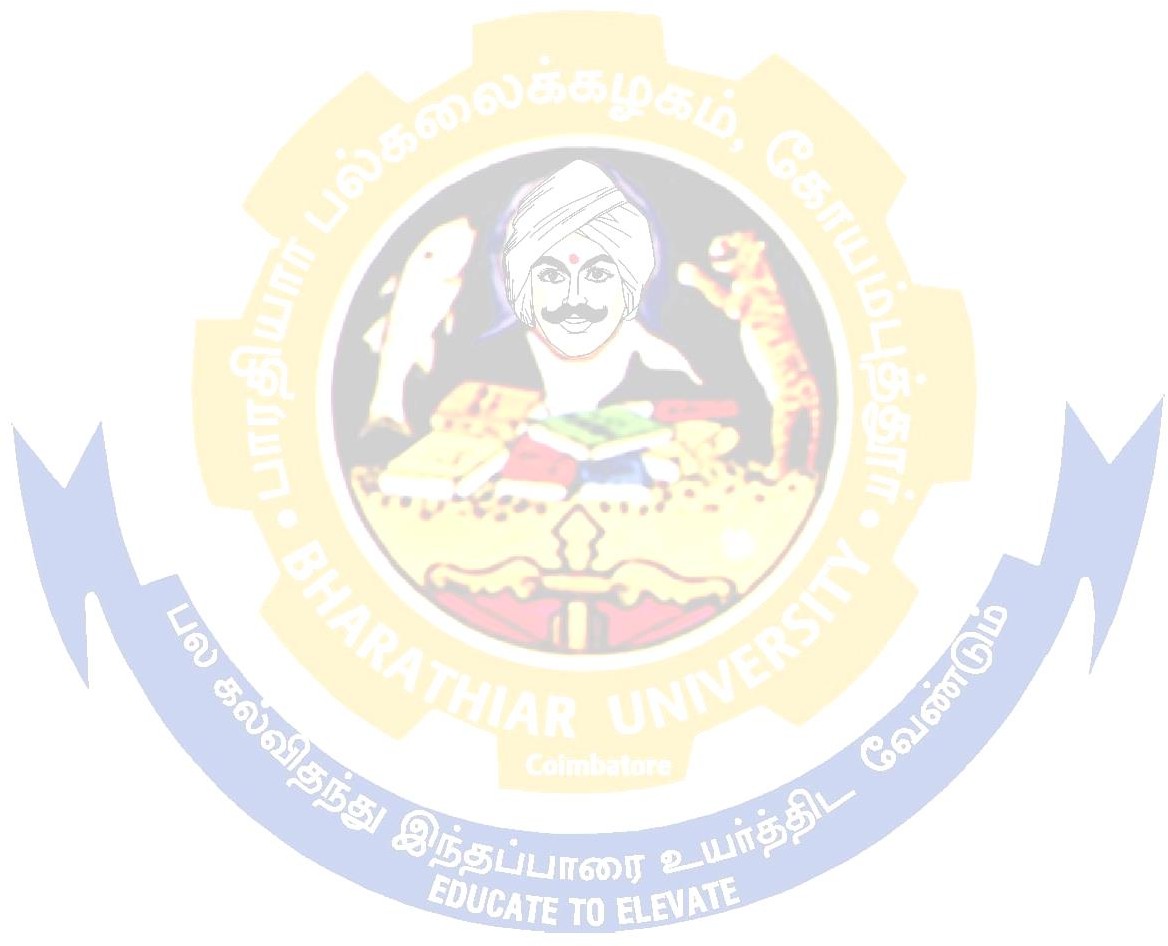 * No Continuous Internal Assessment (CIA). Only University Examinations.** No Unive*** Certificate Mandatory (No CIA and CEE) - Add-On Courses: Naan Mudhalvan Scheme : www.naanmudhalvan.tn.gov.inrsity Examinations. Only Continuous Internal Assessment (CIA).PartTitle of the CourseHours/ WeekExaminationExaminationExaminationExaminationCreditsPartTitle of the CourseHours/ WeekDurationin HoursMaximum MarksMaximum MarksMaximum MarksCreditsPartTitle of the CourseHours/ WeekDurationin HoursCIACEETotalCreditsSemester ISemester ISemester ISemester ISemester ISemester ISemester IILanguage - I6350501004IIEnglish - I6350501004IIICore 1: Fundamentals of Computer Programming4350501004IIICore 2: Data Structures4350501004IIICore Lab 1: Computer Programming Lab332525502IIIAllied 1: Linear Algebra 5350501004IVEnvironmental Studies*23-50502***Add-on Courses - Naan Mudhalvan Scheme: IT Courses -Infosys SpringboardTotal3027532560024Semester IISemester IISemester IISemester IISemester IISemester IISemester IIILanguage – II6350501004IIEnglish – II432525504IIICore 3: Introduction to Python Programming5350501004IIICore Lab 2: Python Programming Lab332525502IIICore Lab 3: Internet Basics Lab332525502IIIAllied 2: Optimization Techniques5350501003IVValue Education – Human Rights*23-50502NaanMuthalvan - Skill CourseEffective Englishhttp://kb.naanmudhalvan.in/images/c/c7/Cambridge_Course_Details.pdf 232525502Total3025030055023Semester IIISemester IIISemester IIISemester IIISemester IIISemester IIISemester IIIILanguage – III43 50501004IIEnglish – III43    50    501004IIICore 4: Internet Programming4350501004IIICore 5: Foundation of Artificial Intelligence4350501004IIICore Lab 4: Internet Programming Lab432525502IIIAllied 3: Operating System Design5350501004IIISkill based Subject 1: Data Analytics333045752IVTamil** / Advanced Tamil* (OR) Non-major elective - I (Yoga for Human Excellence)* / Women’s Rights*23-50502 Naan Mudhalvan Scheme : programming essential for employability2325751002Total3233044577528Semester IVSemester IVSemester IVSemester IVSemester IVSemester IVSemester IVILanguage – IV43 5050100 4IIEnglish - IV43 2525504IIICore 6: Cognitive Science and Analysis4350501004III  Core 7: Database Design and Management4350501004IIICore Lab 5: Database Lab332525502IIIAllied 4: Data and Information Security 5350501003IIISkill based Subject 2 Lab : Capstone Project Work Phase I 232525502IVTamil**/Advanced Tamil* (OR) Non- major elective -II (General Awareness*)      23-50502NaanMuthalvan – Skill CourseOffice Fundamentals - Labhttp://kb.naanmudhalvan.in/Bharathiar_University_(BU2     25     25     502Total3030035065027Semester VSemester VSemester VSemester VSemester VSemester VSemester VSemester VSemester VSemester VSemester VSemester VSemester VIIICore 8: Ethics of Artificial Intelligence 66335050505010010044IIICore 9: Fundamentals of Data Science66335050505010010044IIICore Lab 6: Data Science Lab663325252525505044IIIElective – I:  Big Data Analytics / Cyber Security / Deep Learning66335050505010010044IIISkill based Subject 3 Lab : Capstone Project Work Phase II663330304545757522Naan Mudhalvan Scheme: cloud and IT essential foremployability22332525757510010022Total30302302302752755255252020Semester VISemester VISemester VISemester VISemester VISemester VISemester VISemester VISemester VISemester VISemester VISemester VISemester VIIIICore 10: Robotic Process Automation Core 10: Robotic Process Automation 5533505050501001004IIICore 11: Project Work Lab %%Core 11: Project Work Lab %%66--404060601001004IIICore Practical –VII : Programming in UI Path Automation LabCore Practical –VII : Programming in UI Path Automation Lab44332525252550502IIIElective – II : Ethical Hacking / Digital Forensics Science / Natural Language ProcessingElective – II : Ethical Hacking / Digital Forensics Science / Natural Language Processing5533505050501001003IIIElective – III :  Internet of Things / Data Visualization / Social Network AnalysisElective – III :  Internet of Things / Data Visualization / Social Network Analysis5533505050501001003IIISkill Based Subject 4 :  Machine LearningSkill Based Subject 4 :  Machine Learning33332525252550502VExtension Activities**Extension Activities**----5050--50502Naan Muthalvan - Skill CourseCyber Security @http://kb.naanmudhalvan.in/images/7/71/Cybersecurity.pdf(or) Machine Learning #http://kb.naanmudhalvan.in/images/1/19/PBL_Google.pdf(or) Android APP Development $http://kb.naanmudhalvan.in/images/0/08/Android_App_Dev.pdfNaan Muthalvan - Skill CourseCyber Security @http://kb.naanmudhalvan.in/images/7/71/Cybersecurity.pdf(or) Machine Learning #http://kb.naanmudhalvan.in/images/1/19/PBL_Google.pdf(or) Android APP Development $http://kb.naanmudhalvan.in/images/0/08/Android_App_Dev.pdf22332525252550502TotalTotal303031531528528560060022Grand TotalGrand Total170017002000200037003700144S. NoSemesterName of the courseOffered byLink1IEnglishCambridgewww.naanmudhalvan.tn.gov.in2IIBusiness EnglishSTEPwww.naanmudhalvan.tn.gov.in3IIIIT CoursesInfosys springboardhttps://infosysspringboard.ausnz.onwingspan.com/4IVEntrepreneurship SkillsTANSIMwww.naanmudhalvan.tn.gov.in5VIT CoursesInfosys - springboardhttps://infosysspringboard.ausnz.onwingspan.com/6VILife SkillsMahindra Pridewww.naanmudhalvan.tn.gov.in